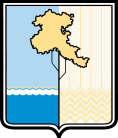 ОМСКИЙ МУНИЦИПАЛЬНЫЙ РАЙОН ОМСКОЙ ОБЛАСТИАдминистрация Омского муниципального районаПОСТАНОВЛЕНИЕот 06.05.2022 № П-22/ОМС-91О введении режима повышенной готовности на территории Морозовского сельского поселения Омского муниципального района Омской области В связи с выявлением эпизоотических очагов инфекции, вызванной вирусной болезнью – «Африканская чума свиней» (далее – АЧС) на территории занимаемой объектами личного подсобного хозяйства, по адресу: Омская область, город Омск, Октябрьский административный округ, улица Барабинская, 42/1, в целях предотвращения распространения вирусной инфекции на территорию населенных пунктов с. Морозовка и д. Ракитинка Морзовского сельского поселения Омского муниципального района Омской области, в целях недопущения причинения вреда жизни и здоровью населения Омского муниципального района и животным, руководствуясь п. 8 ст. 4.1, частью 2 ст.11 Федерального закона от 21.12.1994 № 68-ФЗ «О защите населения и территорий от чрезвычайных ситуации природного и техногенного характера», п. 7 ч. 1 ст. 15 Федерального закона от 06.10.2003 № 131-ФЗ «Об общих принципах организации местного самоуправления в Российской Федерации», постановлением Правительства Российской Федерации от 30.12.2003 № 794 «О единой государственной системе предупреждения и ликвидации чрезвычайных ситуаций», Приказом Министерства сельского хозяйства Российской Федерации от 31.05.2016 № 213 «Об утверждении ветеринарных правил осуществления профилактических, диагностических, ограничительных и иных мероприятий, установления и отмены карантина и иных ограничений, направленных на предотвращение распространения и ликвидации очагов африканской чумы свиней», решением комиссии по предупреждению и ликвидации чрезвычайных ситуаций и обеспечению пожарной безопасностиПОСТАНОВЛЯЮ:1 Ввести с 16:00 06.05.2022 года на территории Морозовского сельского поселения Омского муниципального района Омской области режим функционирования «Повышенная готовность», вызванный угрозой распространения вирусной болезни - «Африканская чума свиней».2. Рекомендовать Главе Морозовского сельского поселения Омского муниципального района Омской области до 08:00 07.05.2022: 2.1. обеспечить привлечение рабочей силы для организации работ, связанных с отчуждением и погрузкой свинопоголовья для транспортировки к месту кремации (уничтожения) и работы в месте кремации (уничтожения). 2.2. обеспечить группу отчуждения свинопоголовья (далее - группа отчуждения) необходимым количеством автотранспортной техники и весами. 2.3. организовать проведение инструктажа по технике безопасности перед началом выполнения работ с должностными лицами группы отчуждения, обеспечить соблюдение масочного режима.3. Начальнику ОМВД России по Омскому району В.В. Пенькову, обеспечить присутствие представителя ОМВД России по Омскому району Омской области для сопровождения группы отчуждения при изъятии свинопоголовья. 4. БУЗОО «Омская ЦРБ» на период проведения работ обеспечить присутствие бригады скорой медицинской помощи в местах отчуждения свинопоголовья. 5. Рекомендовать главам сельских (городского) поселений Омского муниципального района Омской области в установленном законом порядке провести комплекс профилактических мероприятий по предотвращению случаев заболевания «Африканской чумы свиней».6. Организационно-кадровому управлению Администрации Омского муниципального района Омской области обеспечить опубликование настоящего постановления в газете «Омский пригород», совместно с советником Главы муниципального района по информационной политике Администрации Омского  муниципального района Омской области Е.П. Конышевой обеспечить его размещение на официальном сайте Омского муниципального района Омской области в информационно-телекоммуникационной сети «Интернет».7. Контроль за исполнением решений возложить на заместителя Главы муниципального района по вопросам развития сельскохозяйственного производства и экономической политике Д.Г. Волужева.Глава муниципального района                                                             Г.Г. Долматов